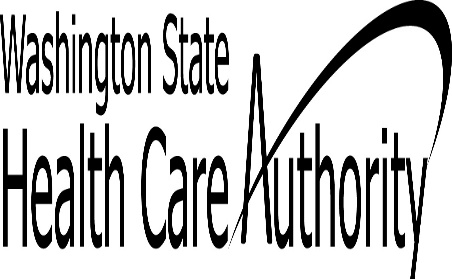 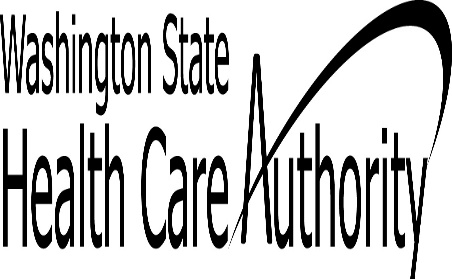 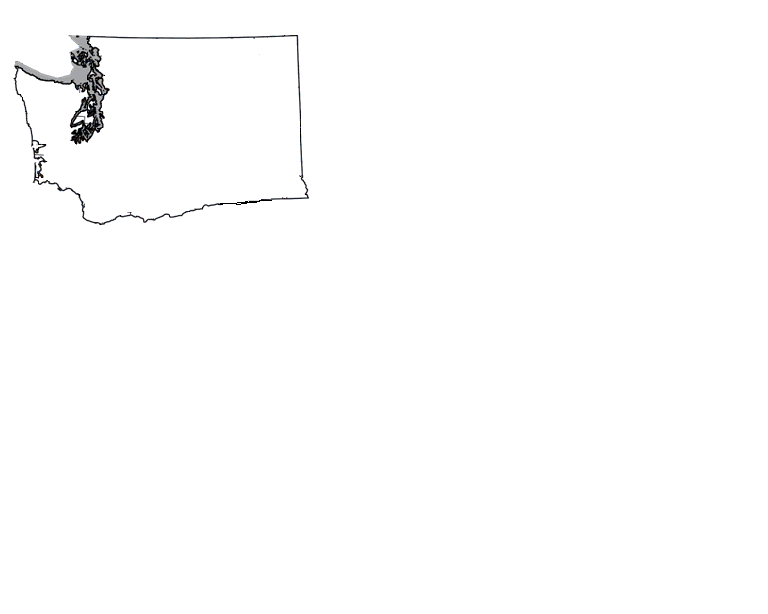 Sponsored by the Washington State Department of Social and Health Services, Division of Behavioral Health and Recovery in cooperation with the Office of Superintendent of Public Instruction, Department of Health, Washington Traffic Safety Commission, Washington State Liquor and Cannabis Board, Washington Association for Substance Abuse & Violence Prevention and Prevention Specialist Certification Board of Washington.GoalsThe goals of the Washington State Exemplary Substance Abuse Prevention Awards are to:Recognize outstanding community partners, including youth engaged in prevention efforts.Focus statewide attention on exceptional prevention work. Identify exemplary substance abuse prevention programs with exceptional outcomes that can be adopted or adapted by others.2018 TimelineMay 31, 2018            			Announcement and nomination packet distributedSeptember 17, 2018 by 5:00 p.m.	Deadline for nomination submission October 3, 2018			Notify awardeesNovember 6, 2018		Awards Ceremony, Yakima Convention Center, Yakima, WashingtonApplication ProceduresNominations may be submitted via email.  The Nomination Application begins on page 5 of this packet.  Keep in mind that the review committee will have only the information that you provide to assess the nominee’s suitability for an award.  Nominations with missing or otherwise incomplete information will not be successful.  Attachments with supporting information will not be reviewed. CategoriesExemplary Youth LeadershipExemplary Prevention Professional and/or Exemplary Community PreventionExemplary Tribal Prevention Leader Representative and/or Tribal Community Prevention LeaderExemplary Community Coalition and/or Exemplary Tribal Community Prevention GroupExemplary Contributions to Prevention by an Organization, Business or AgencyExemplary Implementation of a Prevention ProgramCriteria for AwardsExemplary Youth Leadership:  (up to two awards will be presented in this category) To be considered for this award, nominators should demonstrate that nominees have regularly participated in community and/or school prevention activities for a minimum of one year and have demonstrated good peer leadership, teamwork, and volunteerism.  Exemplary Prevention Professional and/or Exemplary Community Prevention Leader:  (up to two awards will be presented in this category)To be considered for this award, nominees must be strong prevention advocates.  Nominators should demonstrate the nominee’s leadership, effective service delivery, community involvement in relation to the community coalition’s strategic plan (within the nomination document), and their commitment to substance abuse prevention. Exemplary Tribal Prevention Professional and/or Exemplary Tribal Community Prevention Leader:  (up to two awards will be presented in this category)To be considered for this award, nominees must be strong prevention leaders in their Tribal community.  Nominators should demonstrate the nominee’s leadership, effective service delivery, community involvement in prevention efforts, and their commitment to substance abuse prevention.  Exemplary Community Coalition and/or Exemplary Tribal Community Prevention Group:  (up to one award will be presented in this category)To be considered for this award, nominators should demonstrate the nominee’s leadership in the community or tribe and extent of partnerships, effective service delivery, impact on the community or tribe, and their ongoing commitment to prevention. Exemplary Contributions to Prevention by an Organization, Business or Agency:  (up to one award will be presented in this category) To be considered for this award, nominators should demonstrate the nominee’s leadership, partnership, community involvement and any major and sustainable contribution to prevention.Exemplary Implementation of a Prevention Program:  (up to one award will be presented in this category)To be considered for the award, program nominations must address all elements in question two (2), page six (6) of the nomination form to substantiate the following:Be in operation for a minimum of one year.Be focused on evidence-based substance abuse prevention.  Programs that include both prevention and treatment must clearly detail the prevention component.  Expected outcomes or areas of focus should include, but are not limited to, decreasing high-risk use of alcohol and drugs by adults; eliminating use of illicit drugs; preventing alcohol, tobacco, and other drug use; and reducing experimentation by young people.  Program does not have to be listed as a nationally recognized Evidence-Based Practice; however it must have evidence-based research to support its goals and outcomes.Describe the evaluation plan and how outcome data is applied to improve program design and implementation. Document and demonstrate success in the form of outcome data obtained through verifiable processes.Describe how the program design has considered each of the Center for Substance Abuse Prevention’s (CSAP) Principles of Substance Abuse Prevention in the appropriate domain.  A list of the CSAP Principles is available on The Athena Forum website at:  http://www.theathenaforum.org/csap-principles-effectiveness-preventionSelection ProcessA review committee with representatives from state agencies and state-wide organizations will conduct the review process.  Reviewers will evaluate and select awardees based on the stated criteria and information provided within the nomination document.  Every attempt will be made to ensure that awardees represent a range of demographic, ethnic, cultural, and geographic areas. Benefits of the Substance Abuse Prevention Exemplary AwardsAwardees will be honored on November 6, 2018, at the 2018 Washington State Prevention Summit in Yakima, Washington.  The awards will recognize the efforts of dedicated individuals, successful programs, and supportive organizations; celebrate their successes; and share their strategies with others in the field.  Additional benefits may include local recognition and a greater ability to market programs, recruit volunteers, and/or leverage other resources to support their work.  Programs that seem suited to the rigorous national standards will be encouraged to apply for the national awards. Past Exemplary Awardees 2014-2017 Note:  Previous Exemplary Award winners may be nominated again after four (4) years if they are able to demonstrate new efforts in prevention, or a significant program expansion, enhancement, or improvement.  A list of awardees from 2014 - 2017 is included below.Community Prevention Leader Sector Awards 2014 and 2015:Law Enforcement Sector:  Officer Tim Bennett (2014).School-based Sector:  Superintendent Dawn Tarzian (2014) Barbara Hawkings, Concrete School District, Concrete, WA (2015)Exemplary Tribal Prevention Professional:  Ann Penn Charles, La Push, WA. (2015); Steven Dorland (2016); Kate Ahvakana (2017)Youth Leadership Award:  Zebbie Castilleja (2014); Students Taking Action and Responsibility Coalition, Republic, WA (2015); Grace Brunke, Ilwacao, WA (2015); Rachel Darch, Shelton SADD (2016); Mary Walker School District Mid-School Washington Drug Free Youth Group (2016); Hannah Stewart (2017)Collaborative Award:  Committee of Okanogan County Community Coalition (2014).  Exemplary Community Coalition:  PREVENT! (2016)Community Prevention Leader:  Jorge Bazaldua (2017)Exemplary Prevention Professional:  Joe Fuller (2014); Peggy Needham, Walla Walla, (2015); Chris Hendrickson (2016); Terrie Austin (2016); Dianne Swanson (2016); Deb Drandoff (2017)Substance Abuse Prevention Community Coalition:  WellSpring Community Network, Long Beach (2014); Exemplary Contributions to Prevention by an Organization, Business or Agency:  David Horn (2017)Outstanding Contribution to Substance Abuse Prevention:  Paul Davis (2015); Robert “Rusty” Fallis (2015); Brian G. Dirks (2016)Lifetime Achievement:  Alan Zeuge (2014), In memory of Carla Huyck (2014); Julie Bartlett (2015); Kelly Matlock (2016); Nancy Fiander (2017)Exemplary Community Coalition:  SE Seattle Peace Coalition (2016)Nominations must be received by 5:00 p.m. Monday, September 17, 2018.If you have any questions please contact: Martha Williams, Prevention Project Coordinator at 360.725.3260 or martha.williams@hca.wa.govTo Submit Your Completed Nomination Application Email your completed application below to:  martha.williams@hca.wa.gov 
(preferred method) Nominations must be received by 5:00 p.m. Monday, September 17, 2018.Name of Nominee (if applicable):      Program Name (if applicable):      Agency or Organization (if applicable):       Nominee Mailing Address:        City:      , WA  Zip Code:      Nominee Telephone:        Email:      Person submitting this nomination:  Name:         Agency:       How do you know the Nominee?      Office Telephone:         Cell Phone:       Email:      Mailing Address:       City:       , WA  Zip Code:      Do you want the Award committee to contact the nominee regarding the results of the nomination?  Yes, please contact them.       No, I will contact them myself.List two references that can substantiate the information you have provided: (Required)Name:        Email address:        Telephone number:       Name:        Email address:        Telephone number:       ** Please review the selection criteria described on page 2 of this packet ** Exemplarily Youth Leadership  Exemplary Prevention Professional and/or Exemplary Community Prevention Leader (for example:  substance abuse prevention coalition coordinator, county prevention staff, Tribal prevention staff, school-based prevention/intervention specialist, ESD prevention manager, prevention program/project coordinator, state agency partner)  Exemplary Tribal Prevention Professional and/or Exemplary Tribal Community Prevention Leader (for example:  substance abuse prevention coalition coordinator, county prevention staff, Tribal prevention staff, school-based prevention/intervention specialist, ESD prevention manager, prevention program/project coordinator, state agency partner)  Exemplary Community Coalition and/or Exemplary Tribal Community Prevention Group  Exemplary Contributions to Prevention by an Organization, Business or Agency  Exemplary Implementation of a Prevention ProgramAnswers are rated on a scale of 0-4 points; scores are competitive within respective categories.0 points	=	No information provided. 1 point	= 	Answer lacks clear evidence of substance abuse prevention efforts. 2 points 	= 	Answer shows some steps in the right direction by nominee. 3 points 	=	Answer shows good substance abuse prevention effort from the nominee.4 points	=	Answer clearly demonstrated that the nominee is exemplary, going above and beyond or exceeding      			expectations in the substance abuse prevention field. The best nominations will completely answer each question, provide specific examples, and include information in each answer that shows how the nominee’s work is exemplary among their peers.  Keep in mind that the review committee will have only the information that you provide to assess the nominee’s suitability for an award.  Nominations with missing or otherwise incomplete information will not be successful.  Attachments with supporting information will not be reviewed.  1). 	Explain why or how the NOMINEE (individual, group, organization, or agency) is exemplary in each of the following questions. NOTE:  If the nominee is a program skip to question 2.How long the nominee has been contributing to prevention?      Describe their substance abuse prevention activities:      How does their substance abuse prevention work set them apart from their peers working in prevention?      How does the nominee make efforts to better serve under-served populations?      How does the nominee demonstrate cultural competency?      Explain how the nominee is involved with the community or school in substance abuse prevention efforts? (Provide examples of outstanding contribution or commitment.)      How has the nominee faced or overcome special challenges to achieve their goals?      What has the nominee done to show that they are a leader in substance abuse prevention?      Provide examples of strong partnerships that have been developed and how that has enhanced the substance abuse prevention efforts.      Any additional information:       (optional).2). 	If nominating a PROGRAM, answer the following (please review evaluation criteria for Programs on page 2):  How long has the program been in existence?      What are the program’s goal(s), objective(s), and target audience?      Outline the program’s evaluation plan (i.e., outcomes expected, tools, and timelines to measure success, process for improvement based on outcomes, etc.).      What are the findings of substance abuse prevention program’s outcome-based evaluations?      How has the program incorporated science-based prevention theory, such as the Risk and Protective Factor Model and Principles of Substance Abuse Prevention, into activities?      What success has the program had with volunteers or in-kind contributions?      How is collaboration and community involvement incorporated into the program’s work?      How has the program involved multiple local community sectors and the target audience in assessment, planning, implementation, and evaluation?      Any additional information:       (optional).Thank you for submitting the nomination! 